China University of Petroleum, Beijing 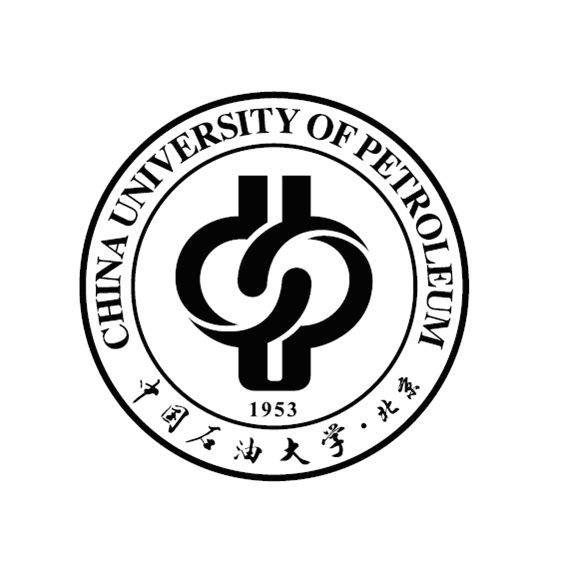 Transcript of graduate students Total  Credits                            Average  Score Checked by                                    Academic Affairs Office  Date                                    China University of Petroleum ,Beijing(Seal)  NameOsman Student No.2011****MajorControl Theory and EngineeringLevelDoctorCourse IDCourse TitleCreditScore100001Chinese2100002Introduction to China3